ﻟري اﻋﺗﺑﺎر ﻧﭔټﯥ [MM/DD/20YY ﺗر ] OMB 0970-0554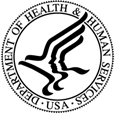 د ﻣﺎﺷوﻣﺎﻧو او ﮐورﻧﯾو اړوﻧد ﭼﺎرو ادارهد ﮐډواﻟو د ﺑﯾﺎ ﻣﯾﺷﺗﯾدﻧﯥ دﻓﺗرﭘﮫ ﯾو ﻣﺣدود ﭼﺎﭘﭔ﷼ ﮐﯥ د ځﺎی ﭘر ځﺎی ﮐوﻟو ﺧﺑرﺗﯾﺎﺗﺎﺳو د ﮐډواﻟو د ﺑﯾﺎ ﻣﯾﺷﺗﯾدﻧﯥ د دﻓﺗر (ORR) ﭘﮫ ﻣﺣﺎﻓظت ﮐﯥ ﯾﺎﺳت او د ﻻﻧدې ذﮐر ﺷوی ﻻﻣﻠوﻧو ﻟﭘﺎره ﭘﮫ ﯾو ﻣﺣدود ﭼﺎﭘﭔ﷼ ﮐﯥ ځﺎی ﭘر ځﺎی ﺷوي ﯾﺎﺳت )دا ﯾو ﻣﺣﻔوظ ﯾﺎ دﮐﺎرﻣﻧداﻧو ﭘﮫ ﺧوﻧدي ځﺎی، ﯾﺎ د درﻣﻠﻧﯥ ﻣرﮐز (RTC) اﺳﺗوګﻧځﯽ دی.( ﮐﮫ ﺗﺎﺳو د دي ځﺎی ﭘر ځﺎی ﮐﯾدﻧﯽ ﭘﮫ اړه ﮐوﻣﮫ ﭘوښﺗﻧﮫ ﻟرئ، ﻣﮭرﺑﺎﻧﯽ وﮐړئ د ﺧﭘﻠﯥ ﻗﺿﯾﯥ ﻟﮫ ﻣدﯾر،وﮐﯾل، ﯾﺎ د ORR ﻟﮫ ﻟوري د ﺣﻘوﻗﻲ ﺧدﻣﺎﺗو د ﭼﻣﺗو ﮐوﻟو ﻟﮫ ﺗﻣوﯾل ﺷوي ﺷﺧص ﺳره ﺧﺑري وﮐړئ.دUC ﺑﺷﭘړ ﻧوم	)A#ﭘرﺗﮫ ﻟﮫ ﻓﺎﺻﻠﮫ(د زﭔږﭔدﻧﻲ ﻧﭔټﮫ	ﺟﻧسد زﭔږﭔدﻧﻲ ھﯾواد	د ﺧوښﻲ ژﺑﮫد ﭘﺎﻣﻠرﻧﻲ ﺧدﻣﺎﺗﻲ ﭼﺎرو ﺑراﺑروﻧﮑﻲ ﻧوم	د ﺧدﻣﺎﺗﻲ اﺳﺎﻧﺗﯾﺎوو ډولﺷﺑﮑﯥ څﺧﮫ ﺑﮭر د ﺧدﻣﺎﺗﻲ اﺳﺎﻧﺗﯾﺎوو ﻧوم )ﮐﮫ د ﺗطﺑﯾﻖ وړ وي( دﮐﮫ د ﺗطﺑﯾﻖ وړ وي، ھﻐﮫ ﻻﻣﻠوﻧﮫ ﺗﺷرﯾﺢ ﮐړئ ﭼﯥ UC د ﺷﺑﮑﯥ څﺧﮫ ﺑﮭر ﭘﮫ ﺧدﻣﺎﺗﻲ ﺗﺎﺳﯾﺳﺎﺗو ﮐﯥ ځﺎی ﭘرځﺎی ﺷوی دی.ﭘﮫ اوﺳﻧﻲ ﻣﺣدودو ﺗﺎﺳﯾﺳﺎﺗو ﮐﯥ د ځﺎی ﭘرځﺎی ﮐﯾدو ﻧﯾټﮫد ځﺎی ﭘرځﺎی ﮐوﻟو اړوﻧد د ﻟوﻣړﻧۍ ﺧﺑرﺗﯾﺎ ﻧﯾټﮫځﺎی ﭘر ځﺎی ﮐوﻟو اړوﻧد د ﺑﻠﻲ ﺧﺑرﺗﯾﺎ ﻧﯾټﮫ )د 30 ورځو ﭘﮫ ﺗرڅ ﮐﯥ( د   د UC ﻟﺧوا ﺧﭘل ځﺎن ﯾﺎ ټوﻟﻧﯥ ﺗﮫ ﺧطر دی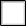    د UC ﻟﺧوا د ﺗﯾښﺗﯥ ﺧطر ﺷﺗﮫ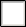 ﻟﮫ 4 څﺧﮫ 1 ﭘﺎڼﮫ	د 5 | P-4 ﻧﺳﺧﯥ ﺑﯾﺎ ﮐﺗﻧﮫMM/DD/2022 .ﺷوېټول ھﻐﮫ ﻻﻣﻠوﻧﮫ ﭼﭘﮏ ﮐړئ ﭼﯥ ﯾوازې د ھﻣدې ﻣﭔﺷﺗﭔدﻧﻲ ﯾﺎ ځﺎی ﭘرځﺎی ﮐوﻟو ﻟﭘﺎره ﭘﻠﻲ ﮐﯾږي. د ﻣﭔﺷﺗﭔدﻧﻲ ﯾﺎ ځﺎی ﭘرځﺎی ﮐوﻟو د ﻧوﻋﯾت د ھر ډول ځﺎی ﭘرځﺎی ﮐﭔدو ﻟﭘﺎره،ھﻐﮫ دﻟﯾﻠوﻧﮫ ﻣﮫ ﭼﯾﮑوئ ﭼﯥ ﭘﮫ اوﺳﻧﯾو ﺗﺎﺳﯾﺳﺎﺗو ﮐﯥ د ځﺎی ﭘرځﺎی ﮐﭔدو ﺳره ﻣطﺎﺑﻘت ﻧﮫ ﻟري. اړوﻧد ﻻﻧدې ذﮐر ﺷوياﻣﻧﯾﺗﻲ اﻣﮑﺎﻧﺎت	 ORR ﻣوﻧدﻟﯥ ﭼﯽ ﺗﺎﺳو ځﺎن ﯾﺎ ﻧورو ﺗﮫ ﺧطر ﺟوړوئ؛ ﯾﺎ ﺗﺎﺳو ﭘﮫ ﯾوه ﺟﻧﺎﯾﯽ ﺟرم ﺗورن ﺷوی ﯾﺎﺳت. ORR ﻣوﻧدﻟﯥ ده ﭼﯥ:	ﭘﮫ ﯾو ﺟرم ﺗورن ﺷوي ﯾﺎﺳت، ﭘﮫ ﯾو ﺟرم د ﺗورﻧﭔدو ﭘﮫ ﺣﺎل ﮐﯥ ﯾﺎﺳت، ﯾﺎ ﭘﮫ ﺟرم ﻣﺣﮑوم ﺷوي ﯾﺎﺳت؛ ﯾﺎ ﻣوﺿوع د ﺟرﻣﻲ اﺟراأﺗو ﭘﮫ اړه وي ، ﯾﺎ ﻟﮫ ﻗﺎﻧون څﺧﮫ دﺳرﻏړوﻧﯥ ﭘﮫ ﻗﺿﯾﮫ ﮐﯥ ښﮑﭔل ﺷوي ﯾﺎﺳت ، ﯾﺎ ﭘﮫ ﺟرم ﮐﯥ ښﮑﯾل ﯾﺎﺳت1.	د ORR د ﺗوﻗﯾف ﻣودې ﭘﮫ اوږدو ﮐﯥ، د ﺗﺎوﺗرﯾﺧواﻟﯽ ﯾﺎ ﻧﺎوړه ﻋﻣل ﺗرﺳره ﮐوﻟو ﻟﮫ اﻣﻠﮫ د ﭘﺎم وړ ګواښوﻧﮫ ﺗرﺳره ﮐړي وي 	داﺳﯽ ﭼﻠﻧد ﮐول ﭼﯥ د ﻧﮫ ﻣﻧﻠو وړ ﺛﺎﺑت ﺷوي وي او د ﺧوﻧدﯾﺗوب ﭼﺎرو د ﮐﺎرﻣﻧداﻧو د ھﻐﮫ ﻣرﮐز ﻋﺎدي ﮐﺎروﻧﮫ ګډوډ ﮐړي ﭼﯥ ھﻠﺗﮫ ﺗﺎﺳو ځﺎی ﭘر ځﺎی ﺷوي ﯾﺎﺳت، ﻧوﺳﺗﺎﺳو ﻟﭔږد او اﻧﺗﻘﺎل ﮐﭔدای ﺷﻲ ﺳﺗﺎﺳو ﯾﺎ د ﻧورو ﮐﺳﺎﻧو د ھوﺳﺎﯾﻧﯥ ﻟﭘﺎره اړﯾن وي   د ORR ﭘﮫ ﺗوﻗﯾف ﮐﯥ د ځﺎی ﭘرځﺎی ﮐﯾدو وړاﻧدي دځﺎﻧﻲ ﺗﺎوﺗرﯾﺧواﻟﯽ داﺳﻲ ﺟرﻣﻲ ﻣﺧﯾﻧﮫ وﻟرئ ﭼﯥ ﻧورو ارزوﻧو ﺗﮫ اړﺗﯾﺎ ﻟري 	د ﺟﻧﺳﻲ ﺗﯾري ﻣرﺗﮑب ﺷوي وي2، ﭼﯥ ھﻠﺗﮫ د ﺑل ﭼﺎ ﭘر وړاﻧدې د ﺗﺎوﺗرﯾﺧواﻟﯽ ښﮑﺎره ﯾﺎ اﺣﺗﻣﺎﻟﻲ ګواښ ﻣوﺟود وي او/ﯾﺎ ﻧورو ﺗﮫ ﺳﻣدﺳﺗﻲ ﺧطر راﻣﯾﻧځﺗﮫ ﮐوياﻧﺗﺧﺎﺑوﻧو ﭘرﺗﮫ ﺑل ھﯾڅ اﻧﺗﺧﺎب ﺑﺎﯾد ﭼﯾﮏ ﻧﮫ ﺷﻲ( )ﻟﮫ ﭘورﺗﻧﯾود اﻧﺗﻘﺎل ﯾﺎ ﺗﺧﻠﯾﯥ/ﺧوﺷﯥ ﮐوﻟو ﭘﮫ اﻧﺗظﺎر وي:د اﺳﺗوګﻧﯥ روﻏﺗﯾﺎﯾﻲ ﻣرﮐز(RTC)	 ORR دا ﻣوﻧدﻟﯽ ﭼﯽ ﺗﺎﺳو ﯾوه ﺟدي رواﻧﯽ ﺳﺗوﻧزه ﻟرئ ﭼﯽ د ﺳراﭘﺎ ﻧﺎروﻏﺎﻧو ﭘﮫ ﻣرﮐز ﮐﯥ ﯾﯥ ھم درﻣﻠﻧﮫ ﻧﮫ ﮐﭔږي او ﺗﺎﺳو ﺧﭘل ځﺎن او ﻧورو ﺗﮫ ﯾو ﺧطر ﯾﺎﺳت. ﯾوهﺗﺻدﯾﻖ ﺷوي ارواﭘوه ﯾﺎ ډاﮐټر ﻣوﻧدﻟﯽ ﭼﯽ ﺗﺎﺳو:	د ﺳراﭘﺎ ﻧﺎروﻏﺎﻧو ﭘﮫ ډﻟﮫ ﮐﯥ د درﻣﻠﻧﯥ ﭘﮫ ﻣوﺧﮫ د ﭘﺎم وړ ﻣودې وروﺳﺗﮫ، د رواﻧﻲ روﻏﺗﯾﺎ د ﻧښو ﭘﮫ ﮐﻣوﻟو ﮐﯥ ﻣﻧﺎﺳب ﭘرﻣﺧﺗګ ﻧﮫ وي ښودل ﺷوی.	ښودل ﺷوي ﮐړه وړه ﺳﺗﺎﺳو د رواﻧﻲ روﻏﺗﯾﺎ ﻧښو او/ﯾﺎ ﺗﺷﺧﯾص ﭘﺎﯾﻠﮫ ده او د ﺳراﭘﺎ ﻧﺎروﻏﺎﻧو ﭘﮫ ﭼوﮐﺎټ ﮐﯥ ﯾﯥ د ﺗﺷﺧﯾص ﻣدﯾرﯾت ﻧﮫ ﺷﻲ ﮐﭔدﻟﯽ؛ 	د رواﻧﻲ روﻏﺗﯾﺎﯾﻲ ﻧښو او / ﯾﺎ ﺗﺷﺧﯾص ﭘﮫ ﭘﺎﯾﻠﮫ ﮐﯥ د درﻣﻠﻧﯥ ﭘراﺳﺎس ژورې څﺎرﻧﯥ ﺗﮫ اړﺗﯾﺎ ﻟرئ ﭼﯥ ﭘﮫ ورځﻧﯾو ﻓﻌﺎﻟﯾﺗوﻧو ﮐﯥ ﺳﺗﺎﺳو د ﺧﭘﻠواک ګډون ﻣﺧﮫﻧﯾﺳﻲ؛	د ﻟﻧډ ﻣﮭﺎﻟﮫ ﮐﻠﯾﻧﯾﮑﻲ ﻣداﺧﻠو ﻟﮫ ﭘﻠﻲ ﮐوﻟو ﺳرﺑﭔره ځﺎن، ﻧورو، ﯾﺎ ټوﻟﻧﯽ ﺗﮫ د دواﻣداره او ﺣﻘﯾﻘﻲ زﯾﺎن رﺳوﻟو ﺳﺑب ګرځﻲ،اﻧﺗﺧﺎﺑوﻧو ﭘرﺗﮫ ﺑل ھﯾڅ اﻧﺗﺧﺎب ﺑﺎﯾد ﭼﯾﮏ ﻧﮫ ﺷﻲ( )ﻟﮫ ﭘورﺗﻧﯾو	د اﻧﺗﻘﺎل ﯾﺎ ﺗﺧﻠﯾﯥ/ﺧوﺷﯥ ﮐوﻟو ﭘﮫ اﻧﺗظﺎر ﮐﯥ وي:د ﮐﺎرﻣﻧداﻧو د ﺧوﻧدﯾﺗوب اﻣﮑﺎﻧﺎت	 ORR ﻣوﻧدﻟﯽ ﭼﯽ ﺗﺎﺳو ژورې څﺎرﻧﯽ ﺗﮫ اړﺗﯾﺎ ﻟرئ، ﺧو ﺗﺎﺳو دي ﺗﮫ اړﺗﯾﺎ ﻧﮫ ﻟرئ ﭼﯽ د ﭘﺎﻣﻠرﻧﯥ ﭼﻣﺗو ﮐوﻧﮑﻲ ﭘﮫ ﯾوه ﺧوﻧدي ﻣرﮐز ﮐﯽ وﺳﺎﺗل ﺷﺊ. ORR داﺳﻲ اﻧګﯾريﭼﯥ:	ﺗﺎﺳو د ﺳرﭘﻧﺎه د ﭘﺎﻣﻠرﻧﯥ ﻣرﮐزوﻧو ﭘﮫ ﻧورﻣﺎل ﻓﻌﺎﻟﯾت ﮐﯥ د ﻧﮫ ﻣﻧﻠو وړ ګډوډي راﻣﻧځﺗﮫ ﮐړې وي ﻧو دﻏﮫ اﻧﺗﻘﺎل او ﻟﯾږد د ﻧورو ﮐﺳﺎﻧو د ھوﺳﺎﯾﻧﯥ د ډاډﻣﻧوﻟو ﻟﭘﺎرهاړﯾن دی 	د ﺗﭔښﺗﯥ ﺧطر ﻣوﺟود وي 	د ORR ﻣﺣﺎﻓظت او ﺗوﻗﯾﻔځﺎی ﺗﮫ د ﻧﻧوﺗﻠو وړاﻧدي ﯾﺎ د ORR ﭘﺎﻣﻠرﻧﯥ ﭘرﻣﮭﺎل د ﭼﻠﻧدي ﯾﺎ ﮐړو وړو د ﺷدت داﺳﻲ ﯾوه ﻧﻣوﻧﮫ ښودل ﺷوې وي، ﭼﯥ د ﻣﺳﻠﮑﻲﮐﺎرﻣﻧداﻧو ﻟﺧوا زﯾﺎﺗﻲ څﺎرﻧﯥ ﺗﮫ اړﺗﯾﺎ ﻟري	د ﻋدم ﺗﺷدد ﯾﺎ ﻣﺟرم ﭘﭔژﻧدو داﺳﻲ ﺟرﻣﻲ ﺳﺎﺑﻘﮫ ﻟرئ ﭼﯥ د ﺧوﻧدي ﭘﺎﻣﻠرﻧﯥ ﭘﮫ ځﺎی ﮐﯥ ﺳﺗﺎﺳو د ﺳﺎﺗل ﮐﭔدو ﻣﺧﻧﯾوی ﮐوي، ﻟﮑﮫ ﯾوازﯾﺗوب ﯾﺎ ﮐوﭼﻧﯽ ﺟرﻣوﻧﮫاﻧﺗﺧﺎﺑوﻧو ﭘرﺗﮫ ﺑل ھﯾڅ اﻧﺗﺧﺎب ﺑﺎﯾد ﭼﯾﮏ ﻧﮫ ﺷﻲ( )ﻟﮫ ﭘورﺗﻧﯾود اﻧﺗﻘﺎل ﯾﺎ ﺗﺧﻠﯾﯥ/ ﺧوﺷﯥ ﮐوﻟو ﭘﮫ ﺗﻣﮫ وي:د ﻗﻀیی ﻣﺪﯾﺮ �ﺎدښﺘﻮﻧﻪ	 ﻧوم	ﺳﭘﺎرښﺗﻧﮫد ھﻐﮫ ځﺎﻧګړو ﭘﭔښو اړوﻧد ﻟﻧډ ﺗﻔﺻﯾﻠﻲ ﻣﻌﻠوﻣﺎت ﭼﻣﺗو ﮐړئ ﭼﯥ ﺗﺎﺳو د ﭘورﺗﮫ ذﮐر ﺷوﯾو دﻻﯾﻠو ﻟﮫ ﻣﺧﻲ د ﻣﯾﺷﺗﭔدﻧﻲ ﯾﺎ ځﺎی ﭘرځﺎی ﮐوﻟو ﻣﺣدودﯾت اﻧﺗﺧﺎب ﮐړی دی.د ﻗﺿﯾﯥ ھﻣﻐږي ﮐووﻧﮑﻲ ﯾﺎدښﺗوﻧﮫ	 ﻧوم	ﺳﭘﺎرښﺗﻧﮫد ھﻐﮫ ځﺎﻧګړو ﭘﭔښو اړوﻧد ﻟﻧډ ﺗﻔﺻﯾﻠﻲ ﻣﻌﻠوﻣﺎت ﭼﻣﺗو ﮐړئ ﭼﯥ ﺗﺎﺳو د ﭘورﺗﮫ ذﮐر ﺷوﯾو دﻻﯾﻠو ﻟﮫ ﻣﺧﻲ د ﻣﯾﺷﺗﭔدﻧﻲ ﯾﺎ ځﺎی ﭘرځﺎی ﮐوﻟو ﻣﺣدودﯾت اﻧﺗﺧﺎب ﮐړی دی.د ﻓدراﻟﻲ ادارې د ﺳﺎﺣوې ﻣﺗﺧﺻص ﯾﺎدښﺗوﻧﮫ	 ﻧوم	د ORR ﻋﻣوﻣﻲ ﺳﭘﺎرښﺗﻧﮫد ھﻐﮫ ځﺎﻧګړو ﭘﭔښو اړوﻧد ﻟﻧډ ﺗﻔﺻﯾﻠﻲ ﻣﻌﻠوﻣﺎت ﭼﻣﺗو ﮐړئ ﭼﯥ ﺗﺎﺳو د ﭘورﺗﮫ ذﮐر ﺷوﯾو دﻻﯾﻠو ﻟﮫ ﻣﺧﻲ د ﻣﯾﺷﺗﭔدﻧﻲ ﯾﺎ ځﺎی ﭘرځﺎی ﮐوﻟو ﻣﺣدودﯾت اﻧﺗﺧﺎب ﮐړی دی.ORR ﺑﮫ ﺳﺗﺎﺳو ﭘﮫ ځﺎی ﭘر ځﺎی ﮐوﻟو ﺑﯾﺎ ﮐﺗﻧﮫ وﮐړي، ﻟږ ﺗر ﻟږه ﭘﮫ ھرو 30 ورځو ﮐﯽ ﺑﮫ ﻣﻌﻠوﻣﮫ ﮐړي ﭼﯥ آﯾﺎ ﭘﮫ ﻣﺣدود ډول ﺳﺗﺎﺳو دﻏﮫ ځﺎی ﭘر ځﺎی ﮐول د اړوﻧدهﺧوﻧدﯾﺗوب ﻟﭘﺎره ﻻھم اړﯾن دي او ﮐﮫ ﻧﮫ. ﺣﻖ ﻟرئ ﭼﯥ ﺳﺗﺎﺳو ﺳره د ﻣرﺳﺗﯥ ﻟﭘﺎره د ﯾوه وﮐﯾل او/ﯾﺎ د ﻣﺎﺷوم ﻣداﻓﻊ وﮐﯾل ﺳره ﻣﺷوره وﮐړئ. د ځﺎی ﭘرځﺎی ﮐوﻟو دا ﺧﺑرﺗﯾﺎ ﺑﮫ ﭘﮫ اﺗوﻣﺎت ډول ﺳﺗﺎﺳو څﺎرﻧوال او/ﯾﺎ ﺗﺎﺳود ﻣﺎﺷوم ﻣداﻓﻊ وﮐﯾل ﺗﮫ ﭼﻣﺗو ﺷﻲ.ځﺎی ﭘرځﺎی ﮐوﻟو ﺧﺑرﺗﯾﺎ ﺑﮫ ﺳﺗﺎﺳو واﻟدﯾﻧو ﯾﺎ ﻗﺎﻧوﻧﻲ ﺳرﭘرﺳت ﺗﮫ ھم ورﮐړل ﺷﻲ، ﭘرﺗﮫ ﻟﮫ ھﻐﮫ ﺻورﺗﮫ ﭼﯥ ھﻐوی ﺗﮫ رﺳﯾدګﻲ ﻧﮫ ﺷﻲ ﮐﭔدای، ﯾﺎ ﯾو داﺳﻲ ﻣﮭم دﻟﯾل ﻣوﺟود وي دﭼﯥ ﺳﺗﺎﺳو د ھوﺳﺎﯾﻧﯥ ﻟﭘﺎره ﺑﺎﯾد دا ﺧﺑرﺗﯾﺎ ﻟﮫ دوی ﺳره ﺷرﯾﮑﮫ ﻧﮫ ﺷﻲ، ﯾﺎ ھم ﺗﺎﺳو 14 ﮐﻠن ﯾﺎ ﻟﮫ دې څﺧﮫ زﯾﺎت ﻋﻣر ﻟرئ او ﺗﺎﺳو ﻏوښﺗﻧﮫ ﮐوئ ﭼﯥ دوی ﺑﺎﯾد دا ﺧﺑرﺗﯾﺎ ﺗرﻻﺳﮫﻧﮫ ﮐړي.وروﺳﺗﮫ ﻟﮫ دې ﭼﯥ ﺗﺎﺳو د ﻣﭔﺷﺗﭔدﻧﻲ ﯾﺎ ځﺎی ﭘرځﺎی ﮐوﻟو ﺧﺑرﺗﯾﺎ ﺗرﻻﺳﮫ ﮐړئ، دﻟﺗﮫ درې ﻻرې ﺷﺗﮫ ﭼﯥ ﻟﮫ ﻣﺧﻲ ﯾﯥ ﺗﺎﺳو ﻏوښﺗﻧﮫ ﮐوﻻی ﺷﺊ ﭼﯥ ORR ﭘﮫ ﯾو ﻣﺣدود ھر وﺧتﭼﺎﭘ﷼ ﮐﯥ ﺳﺗﺎﺳو د ځﺎی ﭘرځﺎی ﮐوﻟو ﭘر ﻗﺿﯾﮫ ﺑﺎﻧدې ﺑﯾﺎ ﻏور وﮐړي:  ﺗﺎﺳو ﮐوﻟﯽ ﺷﺊ د ځﺎی ﭘرځﺎی ﮐوﻟو ﭘرﭔﮑړه ﺑﺎﻧدی د ﺑﯾﺎﮐﺗﻧﯥ ﻟﭘﺎره د ﯾو ھﯾﺋت ﻏوښﺗﻧﮫ وﮐړئ ﺗرڅو ﺳﺗﺎﺳو د ﻣﭔﺷﺗﭔدﻧﻲ ﯾﺎ ځﺎی ﭘر ځﺎی ﮐوﻟو ﭘر ﭘرﭔﮑړه ﺑﯾﺎ ﻏور وﮐړي. ﺗﺎﺳو ﮐوﻻی ﺷﺊ د ﻓدراﻟﻲ وﻟﺳواﻟۍ ﻟﮫ ﻣﺣﮑﻣﯥ څﺧﮫ ﻏوښﺗﻧﮫ وﮐړئ ﭼﯥ ﺳﺗﺎﺳو ﭘر ﻗﺿﯾﮫ ﺑﯾﺎﮐﺗﻧﮫ وﮐړي.  ﺗﺎﺳو ﮐوﻟﯽ ﺷﺊ د ﮐډواﻟۍ ﭼﺎرو ﻟﮫ ﻗﺎﺿﻲ څﺧﮫ د ﻗﺿﯾﯥ اورﯾدﻧﯥ ﻏوښﺗﻧﮫ وﮐړئ ﺗرڅو ﭘرﯾﮑړه وﮐړي ﭼﯥ آﯾﺎ ﺗﺎﺳو ټوﻟﻧﯥ ﺗﮫ ﺧطر ﯾﺎﺳت. ﭘﮫ ھرﺻورت،د ﻗﺿﯾﯥ اورﯾدﻟو ﭘﺎﯾﻠﮫ ﭘﮫ اوﺗوﻣﺎت ډول ﺳﺗﺎﺳو د ﻣﭔﺷﺗﭔدﻧﻲ ﯾﺎ ځﺎی ﭘرځﺎی ﮐوﻟو ﭼﺎره ﻧﮫ ﺑدﻟوي3.د دې ﭘروﺳﯥ ﭘﮫ اړه د ﻧورو ﻣﻌﻠوﻣﺎﺗو ﻟﭘﺎره، ﻣﮭرﺑﺎﻧﯽ وﮐړئ د ﺧﭘﻠﯥ ﻗﺿﯾﯥ ﻟﮫ ﻣدﯾر، وﮐﯾل، ﯾﺎ د ﻣﺎﺷوم ﻟﮫ ﻣداﻓﻊ وﮐﯾل څﺧﮫ ﭘوښﺗﻧﮫ وﮐړئ.د رﺳﯾد اړوﻧد د UC اﻋﺗرافد UC ﻻﺳﻠﯾﮏ/د ګوﺗﻲ ﻧښﮫ	ﻧﯾټﮫوﮐړئ دا ﺑﮑس ﭼﯾﮏ ﮐړئ ﯾوازې ﭘﮫ ھﻐﮫ ﺻورت ﮐﯥ ﮐﮫ ﻣﺎﺷوم د د ځﺎی ﭘرځﺎی ﮐوﻟو د ﺧﺑرﺗﯾﺎ ﻟﮫ ﻻﺳﻠﯾﮏ ﮐوﻟو څﺧﮫ اﻧﮑﺎر وﮐړي.  ﻣﮭرﺑﺎﻧﻲد ﭘﺎﻣﻠرﻧﯥ ﺧدﻣﺎﺗو ﭼﻣﺗو ﮐووﻧﮑﯽ/د رﺳﻣﻲ ﺗﺻدﯾﻖ ﺻدورد ﭘﺎﻣﻠرﻧﯥ ﺧدﻣﺎﺗو ﭼﻣﺗو ﮐوﻧﮑﻲ/ د ﺻﺎدروﻧﮑﻲ ﻣﺳؤول ﭼﺎرواﮐﻲ ﻻﺳﻠﯾﮏ	ﻧﯾټﮫد ﭘﺎﻣﻠرﻧﯥ ﺧدﻣﺎﺗو ﭼﻣﺗو ﮐوﻧﮑﯽ / د ﻣﺳؤول ﭼﺎرواﮐﻲ ﻧوم او ﻟﻘبژﺑﺎړهدا ﺳﻧد و UC ﺗﮫ ﺗﺷرﯾﺢ ﺷوی دیﭘﮫ واﺳطﮫ د	، #IDوروﺳﺗﻲ ﯾﺎدښﺗوﻧﮫ1 ﭘرﺗﮫ ﻟﮫ: ﯾوازﯾﺗوب ﺟرﻣوﻧﮫ ﭼﯥ د ﺟرﻣﻲ ﻓﻌﺎﻟﯾت ﭘﮫ ﻧﻣوﻧﮫ ﯾﺎ ﮐړﻧﮫ ﮐﯥ ﻧﮫ ﺷﺎﻣﻠﯾږي او (2) د ﯾو ﻓرد ﭘر وړاﻧدې ﺗﺎوﺗرﯾﺧواﻟﯽ ﯾﺎ د وﺳﻠو ﮐﺎروﻟو ﯾﺎ ﻟﯾږدوﻟو ﮐﯽ ﻧﮫ وي ﺷﺎﻣل)ﻟﮑﮫ ﻣﺎﺗول او ﻧﻧوﺗل، وﯾﺟﺎړول، د ﻧﺷﯽ ﭘﮫ ﺣﺎﻟت ﮐﯽ ﻣوټر ﭼﻠول، او ﻧور(؛ ﯾﺎ ﮐوﭼﻧﻲ ﺟرﻣوﻧﮫ ﭼﯥ ﭘﮫ ھﯾڅ ﺻورت ﮐﯥ د ﺳﺧت ﺗوﻗﯾف ﻻﻣل ﻧﮫ ګڼل ﮐﯾږي )ﻟﮑﮫ.، د ﭘﻠورﻧځﻲڅﺧﮫ ﻏﻼ ﮐول، ﭼټﮏ ﻣوټر ﭼﻠول، د ﺳوﻟﯥ ګډوډول، ﻟﮫ ﻗﺎﻧون څﺧﮫ د ﺳرﻏړوﻧﯽ ﺣﺎﻟت.(2 ﻟﮑﮫ د ﺟﻧﺳﻲ ﺗﺎوﺗرﯾﺧواﻟﻲ د ﻣﺧﻧﯾوي، ﮐﺷف او ځواب ورﮐوﻟو ﭘﮫ اړه د ﻟﻧډﻣﮭﺎﻟﮫ وروﺳﺗﻲ ﻗﺎﻧون ﻟﮫ ﻣﺧﯥ، 45 CFR ﺑرﺧﮫ 411 او د UC د ﭘﺎﻟﯾﺳۍ ﻻرښود 4.1.1 ﺑرﺧﮫﺟﻧﺳﻲ ﺗﺎوﺗرﯾﺧواﻟﻲ ﻟﺧوا ﺗﻌرﯾف ﺷوی.3 د ﮐډواﻟۍ ﭼﺎرو ﻗﺎﺿﻲ ﭘﮫ ﻻﻧدې د ﻣواردو څﺧﮫ د ھﯾڅ ﯾوه ﭘﮫ اړه ﺣﮑم ﻧﮫ ﮐوي: ﯾو ﺳﭘﺎﻧﺳر ﺗﮫ ﺳﭘﺎرل؛ د ORR ﭘﮫ ﺗوﻗﯾف ﮐﯥ د ﺑﯥ ﺳرﭘرﺳﺗﮫ ﻣﺎﺷوم ځﺎی ﭘرځﺎی ﮐول ﯾﺎ دځﺎی ﭘرځﺎی ﮐوﻟو ﺷراﯾط؛ ﯾﺎ د ﻣﺎﺷوم د ﺧﭘﻠﻲ ﭘرﭔﮑړي ﻟﮫ ﻣﺧﻲ د ھﻐﮫ ﺧوﺷﯥ ﮐول )د UC ﭘﺎﻟﯾﺳﻲ ﻻرښود 2.9 ﺑرﺧﮫ د ﺑﯥ ﺳرﭘرﺳﺗﮫ ﻣﺎﺷوﻣﺎﻧو ﻟﭘﺎره د ﻗﺿﯾﯥ اورﯾدﻧﮫوګورئ.(